Шифра ученикаДРУШТВО ПЕДАГОГА ТЕХНИЧКЕ КУЛТУРЕ СРБИЈЕТехничко и информатичко образовањеОкружно такмичењеДРУШТВО ПЕДАГОГА ТЕХНИЧКЕ КУЛТУРЕ СРБИЈЕТехничко и информатичко образовањеОкружно такмичењеДРУШТВО ПЕДАГОГА ТЕХНИЧКЕ КУЛТУРЕ СРБИЈЕТехничко и информатичко образовањеОкружно такмичењеДРУШТВО ПЕДАГОГА ТЕХНИЧКЕ КУЛТУРЕ СРБИЈЕТехничко и информатичко образовањеОкружно такмичењеБОДОВА:Т Е С Т    5. разред13.04.2014.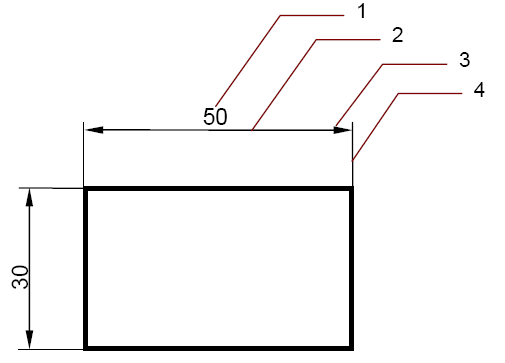 1.Повежи бројеве са одговарајућим елементима котирања:___ помоћна котна линија___котни број___котна стрелица___котна линија4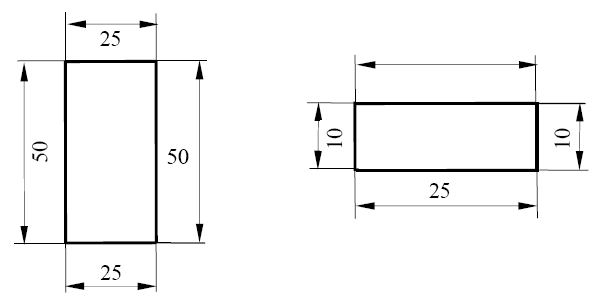 2.Заокружи котне бројеве – на цртежу који су правилно исписани.3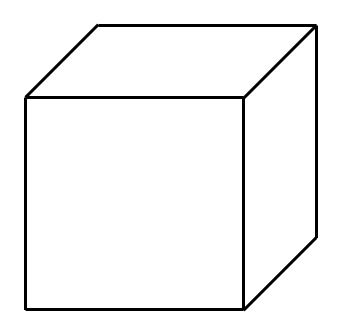 3.Задатак: На слици је приказанo геометријско тело–коцка. Доцртај невидљиве ивице, одговарајућом врстом линија.34. Допуни реченицу.Коцка има:___ страница,___темена,___ ивица;37.  Повежи врсте оловака     Мека                                2H     Полутврда                      HB     Тврда                               2B15. Повежи стрелицама припадајуће појмове:        1:1                  умањена размера1:2, 1:10                увећана размера2:1, 10:1                природна размера  37.  Повежи врсте оловака     Мека                                2H     Полутврда                      HB     Тврда                               2B16. Први број на размери означава величину предмета.ДА    НЕ3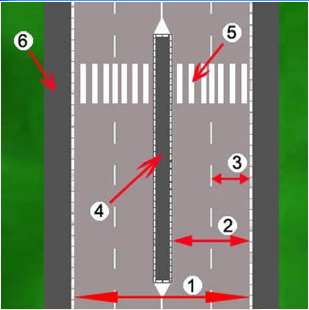 8.Поред назива на линији упиши одговарајући број:___ коловоз___ коловозна трака___ саобраћајна трака___ пешачко острво___ тротоар___ обележени пешачки прелаз6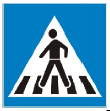 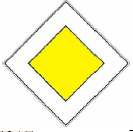 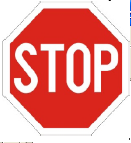              а                          б                        в             а                          б                        в9.Напиши штампаним словима тачан назив саобраћајног знака.а_______________________________   ______________________________;б_______________________________   ______________________________;в_______________________________   ______________________________;3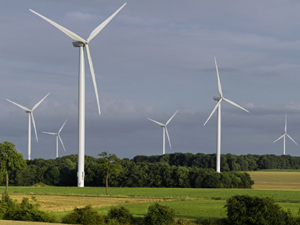 10. Необновљиви извори енергије су:а. угаљб. нафтав. водаг. земни гас311. Повежи стрелицама појмове:Сунце                    еолска енергијаВода                      хидро енергијаВетар                     соларна енергија316.  Соларни колектор неусмерава  се према   А.  Западу   Б.  Северу   В.  Истоку112.Заокружи тачан одговор:а. дрво је отпорно на дејство влагеб. дрво није отпорно на дејство влаге216.  Соларни колектор неусмерава  се према   А.  Западу   Б.  Северу   В.  Истоку113. Допуни реченицу: Процес сакупљања, издвајања, прераде и израде нових производа од коришћених материјала, зове се _________________;217.  Средишњи део панел плоче је састављен  а.  од слепљеног фурнира  б.  од  слепљених дрвених летвица  в.  од ситних отпадака дрвета214. Хардвер рачунара чине:а. делови и опрема рачунараб. подаци и програми у рачунару217.  Средишњи део панел плоче је састављен  а.  од слепљеног фурнира  б.  од  слепљених дрвених летвица  в.  од ситних отпадака дрвета215.Повежи стрелицама појмове:Desktop                врста словаFont                      радна површинаSoftware              програми за рачунарDrawing               пречица до програмаTool                       палета за цртањеShortcut               алатка6